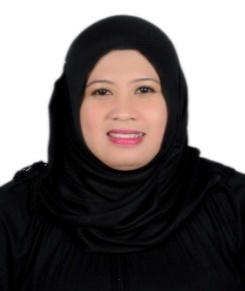 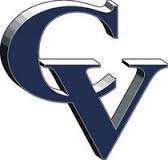 Rosalyn.338219@2freemail.com PERSONAL DETAILS		Name	:	Rosalyn Nationality	: 	FilipinoReligion			:	IslamMarital Status		:	MarriedSpoken Languages	:	English / TagalogVisa Status		:	Residence Visa (Valid till 26-04-2018)CAREER OBJECTIVE To work hard with full dedication for the achievement of organization objective under satisfying job contact, hence enhancing my skill and knowledge and ready to learn new things.computer SKILLS Technicallyproficient in Microsoft Office (2007-2013)Outlook, Word, Excel, Access and PowerPoint.EDUCATION HISTORY2000 – 2004			Sulu State College, Jolo Sulu Philippines				Bachelor of Science in Business Administration					Major in Management1996 – 2000	Jolo National High School, Jolo Sulu Philippines1990 – 1996	Bandang Elementary School, Jolo Sulu PhilippinesQualificationMore than 9 years’ experience in secretarial industry and 2 years’ experience in sales.Can work under pressure as part of a team.Hard worker, quick learner and ability to assume responsibility.Responsible, efficient and self-motivated; able to learn on own initiative.Collaborate easily with co-workers and work well independently.Good Written and Oral Communication Skills. EXPERIENCE Mar. 2016 – upto present	Power Spray Electro Mechanical LLC. Abu Dhabi - U.A.E.	(Al Sharafi Group)	Executive Secretary	Duties and Responsibilities:Reporting to the General Manager.Assisting the HR Manager/Admin Manager to prepare memo, salary certificate, salary transfer for employees and any general correspondence.  Ensuring the appointments and meetings are coordinated.Ensuring the other instructions from Management is complied with.Preparing sub-contract agreement.Preparing MEP Services Offer as per Instruction by Estimation Department.Preparing correspondence letters and Memos.Preparing Comparison Sheet and Letter of Intent.Preparing and processing Purchase Order/Local Purchase Order and Filing.Preparing Procurement Log Report.Preparing Shop/Design Drawings Log.Responsible for incoming and outgoing mail distribution.Attending incoming and outgoing calls.General Documentation In Charge in all project documentation works.Mail Circulation and DistributionFiling Preparing index Preparing LogsProcurement LogDrawing Submittal LogLetter of Intent LogPurchase Order LogOct. 2008 – Feb. 2016	Mapco LLC. Abu Dhabi - U.A.E.(Al Mazroui Group)	Secretary / Document Controller	Duties and Responsibilities:Reporting to Director and General Manager.Taking/Preparing the Minutes of Meeting (management review meeting & projects progress meeting).Preparing MEP Services Offer as per Instruction by Estimation Department.Ensuring other instructions from Management is compliedwith.Ensuring appointments and meetings are coordinated.Reading and understanding contents and ensuring faster response.Ensuring confidential matter is retained in the best ethical way.Preparing correspondence letters between Main Contractor/Supplier.Preparing Comparison Sheet and Letter of Intent.Preparing Internal Memo/Inter Office Memo.Preparing/processing Purchase Order/Local Purchase Order and Filing.Preparing weekly/monthly LPO and Purchase Order Log report.Preparing Request for Information (RFI) to Consultant given by the engineers.Preparing Method Statement based on information given by Design engineer and Quality Engineers for presentation.Preparing Material Submittal given by the Engineers.Preparing response to Consultant comments given by the Engineers.Preparing Tender inquiry and follow-up enquiries with the supplier.Responsible for proper documents keeping and updating documents log.Responsible for incoming and outgoing mail distribution.Attending incoming and outgoing calls (Switchboard).General Documentation In Charge in all project documentation works.Circulation and DistributionFiling Preparing index Preparing LogsMaterial submittalDrawing SubmittalMethod StatementNov. 2006 – Oct. 2008	Code Fashion Marina Mall Abu Dhabi - U.A.E.	Cashier / Sales Assistant	Duties and Responsibilities:Preparing sales report.Encoding price list and new product.Reporting directly to the Sales Manager.Assist customer’s needs and complaints.Attending incoming and outgoing calls.Organizing the various files of the office and assure that all files are kept properly.July 2004 – May 2006	Fiber Industry Development Authority, Jolo-Sulu Philippines		Admin Assistant	Duties and Responsibilities:Responsible in data encoding for all office correspondence.Attending incoming and outgoing calls.Attending Client inquiries and clarification.Handling all the office stationary requirements.	References to be provided upon request